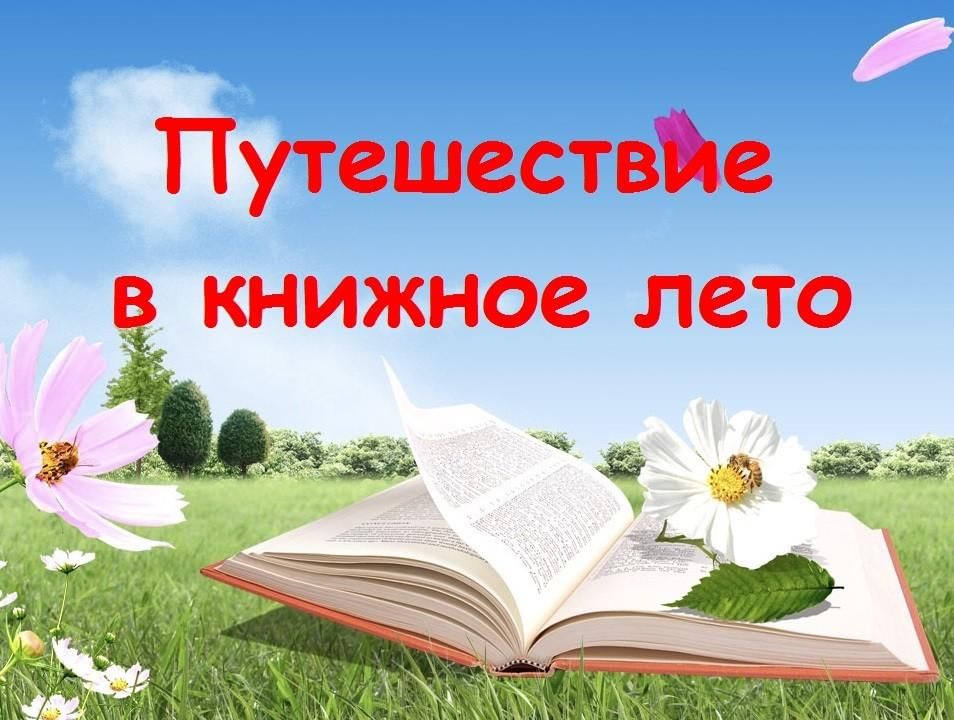 СПИСОК ЛИТЕРАТУРЫ ДЛЯ ЛЕТНЕГО ЧТЕНИЯ (QR-коды)2-4 классы5-10 классы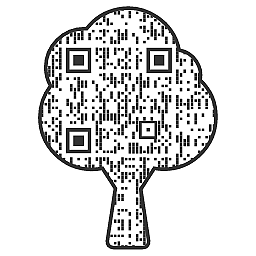 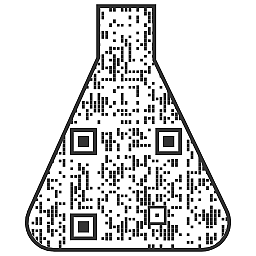 